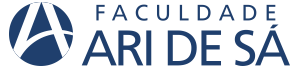 CURSO DE xxxxxxxxnome do autortítulo dO TRABALHO: SUBTÍTULO (SE HOUVER)fortaleza2021NOME DO(A) ALUNO(A)TÍTULO DO TRABALHOTrabalho de Conclusão de Curso apresentado como requisito parcial à obtenção do título de Bacharel em ______ pela Faculdade Ari de Sá.Orientador: Prof. Dr./Me Nome CompletoCo-orientador: (se houver) Prof. Dr./Me Nome CompletoAprovado(a) em: ___/___/___BANCA EXAMINADORA__________________________________Prof. Me./Dr. (Nome do Orientador(a))Faculdade Ari de Sá___________________________________Prof. Me./Dr. (Nome do Avaliador Externo)Nome da Faculdade/Universidade do Avaliador 1 __________________________________Prof. Me./Dr. (Nome do Avaliador Externo)Nome da Faculdade/Universidade do Avaliador TÍTULO DO TRABALHOAutor Orientador Coorientador [se houver]ResumoElemento obrigatório, constituído de uma sequência de frases concisas e objetivas, fornecendo uma visão rápida e clara do conteúdo do estudo. O texto deverá conter no máximo 500 palavras, não devendo conter citações. O resumo deve ser redigido em parágrafo único, espaçamento simples e seguido das palavras representativas do conteúdo do estudo, isto é, palavras-chave, em número de três a cinco, separadas entre si por ponto e finalizadas também por ponto. Usar o verbo na terceira pessoa do singular, com linguagem impessoal (pronome SE), bem como fazer uso, preferencialmente, da voz ativa.Palavras-chave: Palavra 1. Palavra 2. Palavra 3. Palavra 4. Palavra 5. abstractElemento obrigatório em tese, dissertação e monografia. É a versão do resumo em português para o idioma de divulgação internacional. Deve aparecer em folha distinta do resumo em língua portuguesa e seguido das palavras representativas do conteúdo do estudo, isto é, das palavras-chave. Sugere-se a elaboração do resumo (Abstract) e das palavras-chave (Keywords) em inglês, preferencialmente; contudo, podem ser realizados em espanhol e francês.Keywords: Keyword 1. Keyword 2. Keyword 3. Keyword 4. Keyword 5. introduçãoNo caso de formato de artigos científicos, a introdução deverá contemplar: o tema e a delimitação do assunto tratado, objetivos da pesquisa e outros elementos necessários para situar o tema do trabalho, tais como: problematização e pergunta de pesquisa, justificativa, apresentação e definição dos principais conceitos abordados no trabalho.  METODOLOGIAApresentar o método adotado no estudo, contemplando os seguintes aspectos: tipo de metodologia adotado, contexto da pesquisa, perfil da amostra, instrumentos de coleta/construção dos dados, procedimentos metodológicos adotados, aspectos éticos do estudo. Tais componentes poderão ser apresentados em subtópicos.   3 RESULTADOS E DISCUSSÕESApresentar os resultados da pesquisa realizada e discuti-los a luz do referencial teórico adotado no estudo e do levantamento das produções científicas que versam sobre a temática do estudo. Pode ser escrito em subtópicos. 4 CONSIDERAÇÕES FINAISTecer considerações sobre o estudo realizado no tocante às suas conclusões, retomando os objetivos (geral e específicos) propostos. Apontar limitações e potencialidades do estudo. Sugerir novos estudos. Escrito em texto corrido, sem subtópicos. 5 REFERÊNCIASBASTOS, Cleverson Leite; KELLER, Vicente. Aprendendo a aprender: introdução à metodologia científica. 19. ed. Petrópolis: Vozes, 2006. (modelo de referência de livro). BRASIL. Ministério da Educação. Portaria nº 3.284/03. Disponível em: http://portal.mec.gov.br/seesp/arquivos/pdf/port3284.pdf. Acesso em: 25 set 2020. (modelo de documento legal). INSTITUTO BRASILEIRO DE GEOGRAFIA E ESTATÍSTICA. Censo 2003. Rio de Janeiro, 2003. (modelo de documento oficial). LARA, Marilda Lopes Ginez de; SMIT, Johanna Wilhelmina. Temas de pesquisa em Ciência da Informação no Brasil. São Paulo: Escola de Comunicações e Artes da Universidade de São Paulo, 2010. Disponível em: http://www.repositoriobib.ufc.br/000005/00000588.pdf. Acesso em: 21 jan. 2012. (modelo de referência de artigo publicado em periódico)ROSAS, Anny Jacquelline Cysne. Sustentabilidade da atividade produtora de água envasada em Fortaleza, CE. 2008. 186 f. Dissertação (Mestrado em Desenvolvimento e Meio Ambiente) – Pró-Reitoria de Pesquisa e Pós-Graduação, Universidade Federal do Ceará, Fortaleza, 2008. (modelo de referência de trabalho monográfico – dissertação)TARAPANOFF, K. Educação corporativa. In: CONGRESSO IBEROAMERICANO DE GESTÃO DO CONHECIMENTO E INTELIGÊNCIA COMPETITIVA, 1., 2006, Curitiba. Anais [...]. Curitiba: CIETEP, 2006. Disponível em: http://www.gecic.com.br. Acesso em: 22 out. 2006. p. 59-70. (modelo de referência de artigo publicado em evento científico). APÊNDICE A – INSTRUMENTO DE COLETA DE DADOSQUESTIONÁRIOA - PERFIL DO ENTREVISTADO1 Cargo:(    ) Servidor (    ) Bolsista    (    ) Estagiário   (    ) Terceirizado Divisão/Unidade em que trabalha:______________________________________________2 Faixa Etária:(    ) Até 19 anos     (    ) 25 – 29 anos      (    ) 35 – 39 anos     (    ) 45 – 49 anos(    ) 20 – 24 anos    (    ) 30 – 34 anos     (    ) 40 – 44 anos      (    ) Acima de 50 anos3 Sexo:(    ) Feminino         (    ) Masculino4 Há quanto tempo trabalha na instituição?(    ) Há menos de 1 ano            (    ) Entre 5 e 9 anos          (    ) Entre 15 e 19 anos(    ) Entre 1 e 4 anos                 (    ) Entre 10 e 14 anos      (    ) Há mais de 20 anos5 Nível de escolaridade:(    ) Fundamental     (    ) Médio      (    ) Técnico(    ) Graduação        (    ) Graduação em andamento  Curso: ___________________________(    ) Especialização  (    ) Especialização em andamento(    ) Mestrado           (    ) Mestrado em andamento      Área: ___________________________(    ) Doutorado         (    ) Doutorado em andamento    Área: ___________________________ANEXO XXformação da sme sobre aee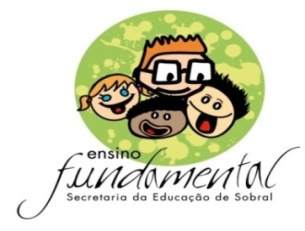 Secretaria da EducaçãoCoordenação do Ensino FundamentalAtendimento Educacional Especializado - AEEPrograma Educação Inclusiva: direito à diversidadeA Educação Inclusiva compreende a construção de uma escola aberta para todos, que respeita e valoriza a diversidade, desenvolve práticas colaborativas, forma redes de apoio à inclusão e promove a participação e desenvolvimento de todos.Objetivo Disseminar nacionalmente a política de educação inclusiva e apoiar a formação de gestores e educadores para sensibilizar e efetivar a transformação dos sistemas educacionais em sistemas educacionais inclusivos.Fundamentação FilosóficaIdentidade Pessoal e Social e a construção da igualdade na diversidade (construída nas relações de respeito às diferenças).A escola inclusiva é espaço de construção da cidadania (construída com a participação de todos nas relações escola, família e comunidade).O exercício da cidadania e a promoção da paz (promovida pelo acesso aos direitos humanos, políticos, civis, econômicos, culturais e sociais).A atenção às pessoas com necessidades educacionais especiais (atenção e apoio ao acesso e permanência dos alunos com necessidades educacionais).Fundamentação LegalO Brasil fez opção pela construção de um sistema educacional inclusivo ao concordar com a Declaração Mundial de Educação para Todos (1990) e Declaração de Salamanca  de 1994.DECLARAÇÃO DE SALAMANCA: Documento produzido na Conferência Mundial sobre Necessidade Educacional Especial: Acesso e Qualidade.REGRAS GERAIS DE FORMATAÇÃO DE ARTIGO[retirar essa parte da versão final do Artigo]Constituem-se como padrão para apresentação de trabalhos acadêmicos:Tamanho da fonte: Arial ou Times New Roman, tamanho 12. Deve-se utilizar apenas um dos tipos escolhidos em todo o trabalho. Recomenda-se o uso de fonte tamanho 12 para o texto e de tamanho 10 para citações de mais de três linhas, notas de rodapé e legendas das ilustrações e tabelas. Em citações com mais de três linhas, deve-se utilizar um recuo de 4 cm da margem esquerda; Formato do título: o título do trabalho, na capa e na folha de rosto, deve aparecer em CAIXA ALTA, negrito, centralizado e usando fonte Arial ou Times New Roman, tamanho 14. Havendo subtítulo, este deve ser precedido por dois pontos, escrito também em CAIXA ALTA, negrito, centralizado e usando fonte Arial ou Times New Roman, tamanho 14 e sem ponto final; Parágrafo: deve aparecer com recuo na primeira linha de 1,5 cm, justificado, sem espaçamento anterior ou posterior.MARGEMDeve-se usar margens esquerda e superior de 3 cm; e margens direita e inferior de 2 cm; na folha de rosto e na folha de aprovação, a natureza do trabalho, o objetivo e o nome da instituição a que é submetida devem ser alinhados do meio da mancha (espelho/área ocupada pelo texto) para a margem direita, em espaço simples.ESPAÇAMENTOOs resumos, as notas, as referências, as legendas das ilustrações e tabelas devem ser digitadas em espaço simples; Todo o texto deve ser formatado com espaço de 1,5 cm entre linhas (sem espaçamento antes/depois); As citações com mais de três linhas devem ser em espaço simples e com recuo de 4 cm da margem esquerda; As referências, ao final do trabalho, devem ser separadas entre si por dois espaços simples, e na mesma referência o espaço é simples; Os títulos das seções secundárias devem ser separados do texto que os precede por dois espaços de 1,5 cm; As seções primárias devem iniciar em páginas distintas.PAGINAÇÃOTodas as folhas do trabalho, a partir da folha de rosto, devem ser contadas sequencialmente, mas não numeradas. A numeração deve ser colocada a partir da primeira folha da parte textual (Introdução), em algarismos arábicos, no canto superior direito da folha. Havendo anexo(s) e apêndice(s), as suas folhas devem ser numeradas e paginadas de maneira contínua.ILUSTRAÇÕESSão ilustrações: figuras, quadros, gráficos, fotografias, retratos, desenhos, gravuras, imagens, fluxogramas, organogramas, esquemas, mapas, plantas e diferenciam-se das tabelas. As ilustrações devem ser inseridas o mais próximo possível do texto a que se refere.Qualquer que seja o tipo de ilustração, sua identificação aparece na parte superior com número de ordem de ocorrência no texto, em algarismos arábicos. A fonte deve ser tamanho 10. Deve-se, ainda, citar a fonte de onde foi retirada a ilustração, precedida da palavra “Fonte” (Autor, data), bem como, deve-se referenciá-la, de forma completa, na seção Referências. Modelo de formatação de gráfico (Estilo utilizado é “Parágrafo para Ilustrações”): Insere-se um novo parágrafo para apresentação das ilustrações.Gráfico 1 - Estatística de Empréstimos em Janeiro de 2009Fonte: Biblioteca FAS (2020)Quadro 1 - Áreas de Desenvolvimento de CompetênciasFonte: Zarifian (1999) apud Fleury e Fleury (2004).Modelo de formatação de figura (Estilo utilizado é “Parágrafo para Ilustrações”).Figura 1 - As dimensões curriculares de pré-escolar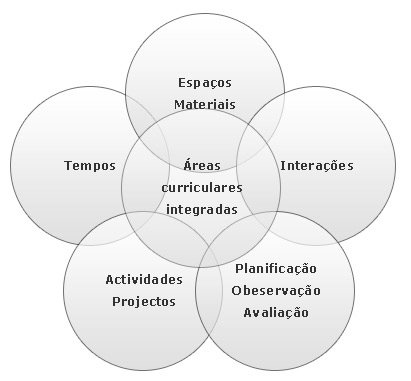 Fonte: Centro Social de Azurva (2009)TABELASUma tabela deve apresentar dados numéricos de modo resumido e é utilizada principalmente para a apresentação de comparações. Deve-se seguir tal padrão em todo o trabalho, constando também na lista de tabelas, separada da lista de ilustrações. Os quadros não devem ser chamados de tabelas, uma vez que se diferenciam destas por apresentarem as laterais fechadas e o conteúdo não numérico.Exemplo: Tabela 1 - Distribuição dos documentos analisados por programa de pós-graduaçãoFonte: Elaborada pelo autor.CITAÇÕESÉ fundamental nesta etapa a ética e a honestidade intelectual, atribuindo autoria a quem, realmente, contribuiu para o desenvolvimento do estudo em questão. Neste processo usam-se as citações, definidas como “menção de uma informação extraída de outra fonte” (ASSOCIAÇÃO BRASILEIRA DE NORMAS TÉCNICAS, 2002, p. 1) ou ainda (ABNT, 2002, p. 1).A transcrição, literal ou não, seguida da referência adequada, torna-se uma citação que está em conformidade com as normas. Entretanto, a mesma transcrição ou cópia, sem atender os ditames da norma, torna-se um plágio. O plágio é passível de restrições legais e penais. A Lei nº 9.610, de 19/02/1998, regula os direitos autorais no Brasil, prevendo as sanções legais pertinentes; já o Código Penal, no seu artigo 184, aponta as sanções penais para essa prática.Todos os autores e obras, consultados e efetivamente citados, deverão constar na lista final de referências.As citações diretas curtas, aquelas com até três linhas, aparecem diretamente no texto, destacadas entre aspas (“...”), precedidas ou sucedidas da indicação de autoria (SOBRENOME do autor, ano da publicação).  Exemplo:Miranda (2007, p. 120) diz que “as formas de acesso não eram adaptadas, ou seja, apenas candidatos com necessidades especiais que não exigiam adaptações significativas nos processos seletivos obtinham sucesso”.Exemplo de citação direta longa (mais de 3 linhas)Ironicamente, as bancas especiais representam um caminho mais inclusivo dentro do processo excludente de um concurso classificatório como o vestibular. Sendo assim, apesar de objetivarem diminuir as dificuldades dos alunos, em termos didático-pedagógicos, não podem ser consideradas como uma proposta de ingresso alternativo ao ensino universitário, mas como uma iniciativa que se engaja num projeto de transformação social. (MOREIRA,2008,p.12).   EXEMPLOS DE UTILIZAÇÃO DE NUMERAÇÃO PROGRESSIVANos títulos com indicativo numérico não se utilizam pontos, hífen, travessão, ou qualquer sinal após o indicativo de seção ou de título. A numeração progressiva para as seções do texto deve ser adotada para evidenciar a sistematização do conteúdo do trabalho. Destacam-se gradativamente os títulos das seções, utilizando-se os recursos de negrito, caixa alta ou versal e itálico. No sumário, os títulos devem aparecer de forma idêntica ao texto.Veja os exemplos na folha seguinte:Seção primária (em CAIXA ALTA e em NEGRITO)As seções primárias devem iniciar SEMPRE em páginas distintas.Seção secundária (em caixa alta e sem negrito)Os títulos das seções secundárias devem ser separados do texto que os precede por 2 (dois) espaços de 1,5 cm.Seção Terciária (Com as Iniciais Maiúsculas)Os títulos das seções terciárias devem ser separados do texto que os precede por 1 (um) espaços de 1,5 cm.Seção quaternária (Primeira letra do título Maiúscula)Os títulos das seções quaternárias também devem ser separados do texto que os precede por 1 (um) espaços de 1,5 cm.Seção quinária (Primeira letra do título maiúscula e em itálico)Os títulos das seções quinárias também devem ser separados do texto que os precede por 1 (um) espaços de 1,5 cm. As referências se constituem de elementos descritivos que permitem a identificação e a localização do documento original. O estilo utilizado é: “Formatação das Referências”.Modelo de formatação de quadro Em geral, trazem apenas informações textuais e diferenciam-se das tabelas por serem fechados nas laterais:Áreas de DesenvolvimentoDescrição1. Competências sobre processosConhecimento nos processos de trabalho2. Competências técnicasConhecimento técnico nas tarefas a serem desempenhadas e tecnologias empregadas nestas tarefas3. Competências sobre a organizaçãoSaber organizar os fluxos de trabalho4. Competências de serviçoAliar as competências técnicas com o impacto que estas ações terão para o cliente consumidor5. Competências sociaisAtitudes que sustentam o comportamento do indivíduo: saber comunicar-se e responsabilizar-se pelos seus atos.Programas de pós-graduaçãoCategoriaCategoriaTotalProgramas de pós-graduaçãoTesesDissertaçõesTotalCirurgia112Enfermagem448Engenharia Civil2810Farmacologia8614Física369Química Inorgânica415Total222648